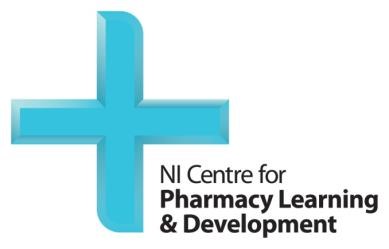 Intervention ranking scale (Community / Primary care)Reference:Girvin, B. on behalf of the Primary Care Medicines Governance Team, HSCB (Health and Social Care Board), Northern Ireland. Improving patient safety through the establishment of an ‘Anonymous Adverse Incident Reporting and Learning System’ for Community Pharmacists in Northern Ireland. http://www.medicinesgovernance.hscni.net/download/primarycare/presentations_&_awards/presentations/posters/Community%20Pharmacy%20Anonymous%20Adverse%20Incident%20Reporting.pdfFoundation Programme  Significant Interventions Reflective Record  Provide a brief description of the intervention:Discuss the potential root cause of the problem:If the intervention had not been made, what would have been the potential impact on the patient:Was any action necessary to prevent reoccurrence of the problem? If so, provide details:Please rank this intervention by assigning a grade 1-5 (see Community Pharmacy Ranking Scale) and explain your choice: Name of FP pharmacist:Date:RankingDescriptionGrade 1(insignificant)Near miss, no injury or harmGrade 2(minor)Short-term injury/minor harm requiring first aid/medical treatmentORMinimal injury requiring no/ minimal interventionORNon-permanent harm lasting less than one month (1-4 day extended stay)OREmotional distress (recovery expected within days or weeks)ORIncreased patient monitoringGrade 3(Moderate)Semi-permanent harm/disability (physical/emotional injuries/trauma)(Recovery expected within one year)ORIncrease in length of hospital stay/care provision by 5-14 daysGrade 4(Major)Long-term permanent harm/disability (physical/emotional injuries/trauma)ORIncrease in length of hospital stay/care provision by >14 daysGrade 5(Catastrophic)Permanent harm/disability (physical/ emotional trauma) to more than one personORIncident leading to death